Bible readings, Collects and prayers for todayCollect: Heavenly Father, whose blessed Son was revealed to destroy the works of the devil and to make us the children of God and heirs of eternal life: grant that we, having this hope, may purify ourselves even as he is pure; that when he shall appear in power and great glory we may be made like him in his eternal and glorious kingdom; where he is alive and reigns with you, in the unity of the Holy Spirit, one God, now and for ever.Alternative Collect: Heavenly Lord, you long for the world’s salvation: stir us from apathy, restrain us from excess  and revive in us new hope that all creation will one day be healed in Jesus Christ our Lord.Post Communion Prayer: Gracious Lord, in this holy sacrament you give substance to our hope: bring us at the last to that fullness of life for which we long; through Jesus Christ our Saviour.Please pray this special prayer for Election 2019: God of grace and truth, send your Spirit to guide us as we discover your will for our country. Help us to discuss the issues before us with courtesy, truth and mutual respect, and grant that all who stand for parliament will seek to serve the common good, through him who came not to be served but to serve, Jesus Christ our Lord. Amen.First Reading:	2 Thessalonians 3.6-13	Reader: Michael UpstoneWe don’t know exactly the reasons for what was going in this church: some people were being idle – relying on other church members to support them, perhaps trading on their generosity – but we don’t know their justification for this. It’s clear however that Paul was not persuaded by them. Pointing to his own example he teaches that while generosity is a key Christian virtue, it is not something we should exploit in others if we are able to do otherwise.Gospel Reading: 	Luke 21.5-19	Reader: Iris SayerIt’s possible that what was happening in Thessalonica was that an imminent expectation of the end of the world had resulted as it often seems to: in giving up ordinary everyday things. In which case, Jesus’ words give another reason for pause: don’t get carried away by such speculation. Yes, he says, there will be persecution and terrible hardship for those who follow him, but don’t believe those who tell you ‘the end is nigh’ and keep going, keep obedient; ‘by your endurance you will gain your souls’.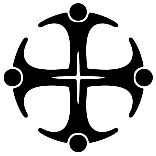 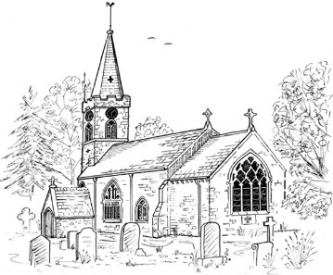 The Second Sunday before Advent17 November 201910.30am	Holy Communion	Revd Richard TretheweyA warm welcome to all to worship today. Please use this sheet to help you during the service and then take it away as a reminder of the notices and as a guide to prayer.All those who normally take Holy Communion in their own churches are welcome to receive bread and wine (please ask before the service if you need a gluten free wafer). If you do not usually receive, you are welcome to come forward and receive a blessing; if so please keep your hands at your side at the altar rail.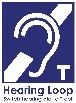 For more information contact:Revd Richard Trethewey (Rector)			0116 287 1604richard@allsaintsnewtownlinford.org.ukRevd Sharon Andrews (Curate)sharon@allsaintsnewtownlinford.org.ukHayley Moore (Church Administrator)		0116 239 3768office@bradgatechurches.org.ukDiary for the coming weekMonday	8.00pm	Bellringing in churchTuesday	8.30am	Morning Prayer in churchWednesday	7.30pm	Home group at Fig Tree Cottage, LE7 7HQThursday	9.15am	Jolly Tots in churchFriday	Saturday	Sunday	8.00am	Holy Communion	10.30am	All age Service	5.00pm	Group Songs of Praise at St Mary’s, AnsteyBible reading for 8.00am next weekFirst Reading:	Colossians 1.11-20	Reader: Sheila Langton Who rules us? It’s a very current question! Paul reminds the Colossians that they have been ‘transferred’ from living under one power ‘into the kingdom of [God’s] beloved Son’. This has a huge impact on our lives, we are forgiven, we are given strength to endure, we will share in the inheritance ahead. But the focus is on the Son, the King: ‘He himself is before all things, and in him all things hold together.’Gospel Reading: 	Luke 23.33-43	Reader: Maurice McMorranBut what kind of King is this? The inscription over his head was an indictment at best, pure mockery at worst. Certainly those around him were mocking the possibility that this abandoned, broken man could possibly be the King. What kind of King is this? One who, even in his lowest moment, reached out to give hope and the promise of salvation to one who recognised his need for grace. ‘Jesus, remember me when you come into your kingdom.’ Forthcoming events and noticesOperation Christmas Child: Today is the last day to drop off filled shoeboxes in church. They will be taken to the local collection centre to be distributed.Christmas cards: A selection of Christmas cards featuring seasonal photos of All Saints’ are available for sale at the back of church. Cost £2.50 for a pack of 10.Home group: The meeting this Wednesday 20 November is at 7.30pm at Fig Tree Cottage (LE7 7HQ). An evening of meditation and prayer led by John Woolmer, continuing with the theme: ‘Just Luke’.Bradgate Group Songs of Praise Service: Next Sunday, 24 November at 5pm, at St Mary’s, Anstey. A chance to join all the churches we’re linked with in worship. Anyone is also welcome to join the choir for this occasion, rehearsal before the service starting at 3.45pm.‘O Holy Night’ Concert by Newtown Linford Choral Society: Tickets are now sold out for this concert (7.30pm on Thursday 5 December)! If you’d like to be added to a reserve list, please speak to Iris Sayer.Reindeer Drive: Following the success of the Scarecrow Drive in September, another similar event but this time with Reindeer on Friday 13 December at 7pm at the Linford Club. Tickets available from Dick Howard (01530 245373) at £7.50 for adults, £5 for children.Area Dean: Our Rector, Richard Trethewey, will be licensed as the new Area Dean for Sparkenhoe East by the Archdeacon of Loughborough, Claire Wood, on Tuesday 26 November at 7.30pm at the Deanery Synod in Ratby Church.Christmas events and services:Christingle	10.30am	Sunday 8 DecemberLight a candle	daytime	Saturday 21 DecemberCarols by Candlelight	7.30pm	Sunday 22 DecemberCrib Service	4.00pm	Christmas EveMidnight Communion	11.30pm 	Christmas EveChristmas Communion	9.00am	Christmas Daywww.allsaintsnewtownlinford.org.uk